SUPPLEMENTAL MATERIAL   Table S1. Summary of findings for study outcomes.Table S1. Continued.Table S1. Continued.ACHD: adult congenital heart disease; CI: confidence interval; Cont.: control group; Exp.: experimental or exposure group; LKQ-CHD: Leuven Knowledge Questionnaire for Congenital Heart Disease; MD: mean difference; MVPA: moderate to vigorous intensity physical activity; NYHAFS: The New York Heart Association Functional Classification of Heart failure; OR: odds ratio; PCQLI: Pediatric Cardiac Quality of Life Inventory; PedsQL: Pediatric Quality of Life; SD: standard difference; TRAQ: Transition Readiness Assessment Questionnaire; Vg: variance of Hedge’s g; VlogOR: variance of logOR.*Statistics utilized for meta-analysis.Table S2. GRADE scores of transition programs to adulthood for adolescents and young adults with congenital feart disease. CI: confidence interval; OR: odds ratio; QoL: quality of life.aThere was a high risk of bias in some of the studies included. Therefore, the certainty of evidence was downgraded by 1 level due to risk of bias.bStatistical heterogeneity was considerable (I2 > 80%). However, it was explained using a sub-group analysis. Therefore, we decided not to downgrade the 
evidence by 1 level due to inconsistency.cThe Hedge's g showed a large effect size (Hedge’s g > 0.75). Therefore, the certainty of evidence was upgraded by 1 level due to large effect; dImprecise due to small sample size (< 400) (Higgins et al., 2022). Therefore, the certainty of evidence was downgraded by 1 level due to imprecision. eStatistical heterogeneity was considerable (I2 > 80%). Therefore, the certainty of evidence was downgraded by 1 level due to inconsistency. fThe OR showed a large effect size (OR < 0.5). Therefore, the certainty of evidence was upgraded by 1 level due to large effect.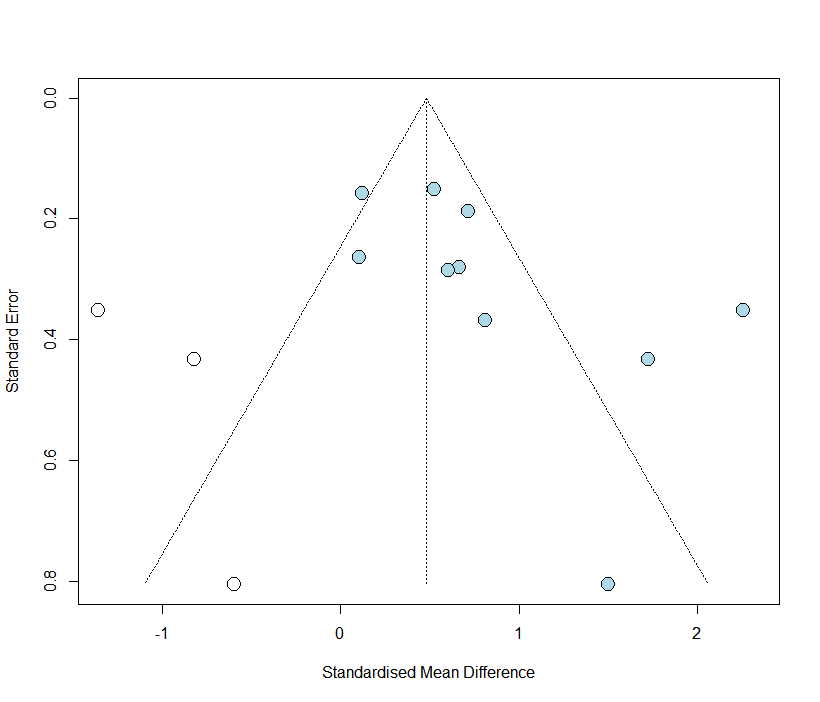 Figure S1. Funnel plot for the 10 included studies.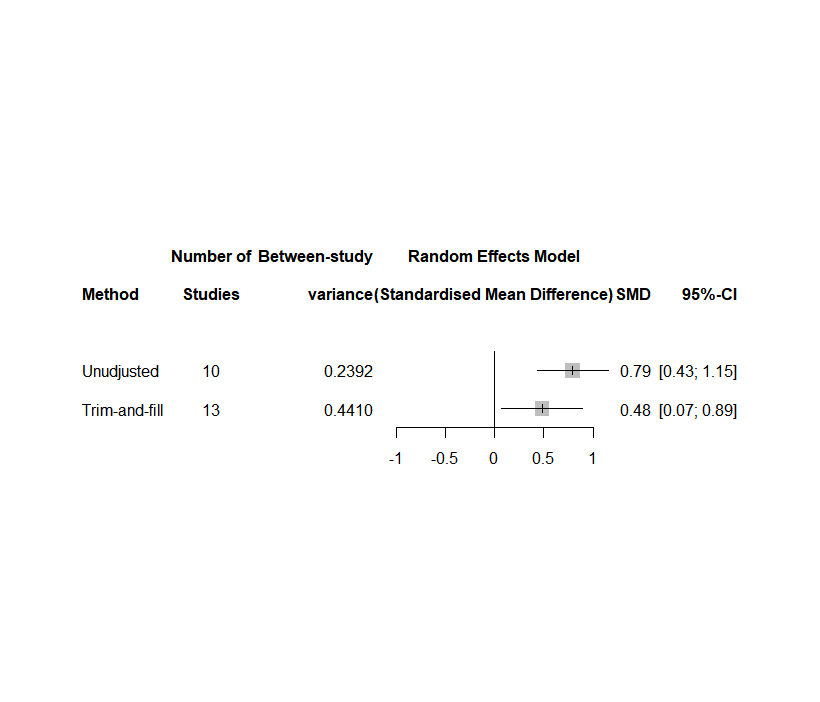 Figure S2. Combining two analyses with metabind.First Author 
(year)First Author 
(year)ToolStatisticsNDisease-related knowledge (n=5)Disease-related knowledge (n=5)Disease-related knowledge (n=5)Disease-related knowledge (n=5)Disease-related knowledge (n=5)Goossense (2015)Goossense (2015)LKQ-CHD27-month follow-up*
 MD±SD=1.18±9.65Exp.=106Cont.=65Lee (2019)Lee (2019)LKQ-CHD 
(Korean version)Post*
 MD±SD=10.64±15.12Exp.=27Cont.=25Mackie (2014)Mackie (2014)MyHeart1-month follow-up
 MD=14.0±21.946 month follow up*
 MD±SD=15.0±21.94Exp.=24Cont.=26Mackie (2018)Mackie (2018)MyHeart18-month follow-up*
 Hedge’s g=0.72
 Vg=0.04Exp.=58Cont.=63Mackie (2022)Mackie (2022)MyHeart6-month follow-up*
 MD±SD=20.00±22.10Exp.=27Cont.=25Loss to follow-up (n=4)Loss to follow-up (n=4)Loss to follow-up (n=4)Loss to follow-up (n=4)Loss to follow-up (n=4)Bushee (2021)--For 3 years*
 OR=0.38, LogOR=-0.96,   
 VlogOR=0.08 Exp.=212Cont.=216Gaydos (2020)--For 26 months*
 OR=0.23, LogOR=-1.49, 
 VlogOR=0.46 Exp.=41Cont.=54Hergenroeder 
(2018)--For 3 years*
 OR=0.06, LogOR=-2.77, 
 VlogOR=2.21 Exp.=15Cont.=30Mackie (2018)--For 24 months*
 OR=0.76, LogOR=-0.27, 
 VlogOR=0.16 Exp.=58Cont.=63Self-management (n=4)Self-management (n=4)Self-management (n=4)Self-management (n=4)Self-management (n=4)Lee (2019)Lee (2019)Self-care of Heart Failure IndexPost*
 MD=10.02±8.56Exp.=27Cont.=25Mackie (2014)Mackie (2014)TRAQ: 
self-management 1-month follow-up
 MD=0.22±0.956 month follow up*
 MD±SD=0.61±1.00Exp.=24Cont.=26Mackie (2018)Mackie (2018)TRAQ: 
self-management 18-month follow-up*
 Hedge’s g=0.46
 Vg=0.03Exp.=58Cont.=63Mackie (2022)Mackie (2022)TRANSITION-Q6-month follow-up*
 MD±SD=11.89±0.67Exp.=27Cont.=25First Author 
(year)ToolStatisticsNQuality of life (n=3)Quality of life (n=3)Quality of life (n=3)Quality of life (n=3)Hwang (2022)PCQLIPost*
 MD=6.49±3.661-month follow-up
 MD±SD=5.84±3.69Exp.=14Cont.=14Lee (2017)PCQLIPost*
 MD=1.58±14.576-month follow-up
 MD±SD=1.36±14.23Exp.=25Cont.=31Lee (2019)PedsQL (generic)Post
 MD±SD=0.94±15.12Exp.=27Cont.=25Lee (2019)PedsQL (cardiac)Post*
 MD±SD=2.35±13.37Exp.=27Cont.=25Excess time between pediatric and ACHD care (n=2)Excess time between pediatric and ACHD care (n=2)Excess time between pediatric and ACHD care (n=2)Excess time between pediatric and ACHD care (n=2)Hergenroeder 
(2018)-MD±SD=-5±0.28Exp.=15Cont.=30Mackie (2018)-MD±SD=-10.7±14.63Exp.=58Cont.=63Self-advocacy (n=2)Self-advocacy (n=2)Self-advocacy (n=2)Self-advocacy (n=2)Mackie (2014)TRAQ: 
self-advocacy 1-month follow-up
 MD=0.27±0.716-month follow-up
 MD±SD=0.49±0.78Exp.=24Cont.=26Mackie (2018)TRAQ: 
self-advocacy 18-month follow-up
 Hedge’s g=0.09
 Vg=0.03Exp.=58Cont.=63Health behavior (n=1)Health behavior (n=1)Health behavior (n=1)Health behavior (n=1)Hwang (2022)Average daily steps (step/day)Post
 MD=1599.45±638.661-month follow-up
 MD±SD=2626.73±590.76Exp.=14Cont.=14Hwang (2022)Weekdays sedentary behavior (min/day)Post
 MD=-60.46±25.341-month follow-up
 MD±SD=-105.68±25.56Exp.=14Cont.=14Hwang (2022)Weekend sedentary behavior (hr/day)Post
 MD=-2.23±0.761-month follow-up
 MD±SD=-0.45±0.77Exp.=14Cont.=14Hwang (2022)Average MVPA per day (min/day)Post
 MD=9.91±9.121-month follow-up
 MD±SD=31.12±9.41Exp.=14Cont.=14First Author 
(year)ToolStatisticsNHealth behavior (n=1)Health behavior (n=1)Health behavior (n=1)Health behavior (n=1)Hwang (2022)Consumption of convenience foodPost
 OR=0.72, 95% CI=0.24 to 
 2.181-month follow-up
 OR=0.72, 95% CI=0.39 to 
 1.34Exp.=14Cont.=14Hwang (2022)Total sleep time (min/day)Post
 MD=0.43±16.241-month follow-up
 MD±SD=-22.09±16.05Exp.=14Cont.=14Transition to ACHD care (n=1)Transition to ACHD care (n=1)Transition to ACHD care (n=1)Transition to ACHD care (n=1)Bushee (2021)-For 2 years
 OR=1.62, LogOR=0.48, 
 VlogOR=019 Exp.=212Cont.=216Unplanned cardiac hospitalizations (n=1)Unplanned cardiac hospitalizations (n=1)Unplanned cardiac hospitalizations (n=1)Unplanned cardiac hospitalizations (n=1)Bushee (2021)-For 2 years
 OR=0.60, LogOR=-0.52,  
 VlogOR=0.15 Exp.=350Cont.=303Deterioration of heart failure status (n=1)Deterioration of heart failure status (n=1)Deterioration of heart failure status (n=1)Deterioration of heart failure status (n=1)Hergenroeder 
(2018)NYHAFSFor 2 years
 OR=0.10, LogOR=-2.92, 
 VlogOR=2.24Exp.=15Cont.=30Patient or population: adolescents or young adults with congenital heart diseaseSetting: hospital-based or community-based settingsIntervention: transition programs to adult health careComparison: usual care or no interventionPatient or population: adolescents or young adults with congenital heart diseaseSetting: hospital-based or community-based settingsIntervention: transition programs to adult health careComparison: usual care or no interventionPatient or population: adolescents or young adults with congenital heart diseaseSetting: hospital-based or community-based settingsIntervention: transition programs to adult health careComparison: usual care or no interventionPatient or population: adolescents or young adults with congenital heart diseaseSetting: hospital-based or community-based settingsIntervention: transition programs to adult health careComparison: usual care or no interventionPatient or population: adolescents or young adults with congenital heart diseaseSetting: hospital-based or community-based settingsIntervention: transition programs to adult health careComparison: usual care or no interventionOutcomesNo. of Participants (Studies)Anticipated Effects 
(95% CI)Certainty of the Evidence (GRADE)CommentsDisease-related knowledge414 (5)Hedge's g=0.89 (0.29 lower to 1.48 higher)⊕⊕⊝⊝abcLowTransition interventions may increase disease-related knowledge. Self-management243 (4)Hedge's g=0.67 (0.38 lower to 0.95 higher)⊕⊝⊝⊝dVery lowThe evidence is very uncertain about the effect of transition intervention on self-management. Disease-related QoL136 (3)Hedge's g=0.60 (-0.24 lower to 1.44 higher)⊕⊝⊝⊝adeVery lowThe evidence is very uncertain about the effect of transition intervention on disease-related QoL. Loss to follow-up689 (4)OR=0.41 (0.22 lower to 0.77 higher)⊕⊕⊝⊝afLowTransition interventions may decrease loss to follow-up. GRADE Working Group grades of evidenceHigh certainty: we are very confident that the true effect lies close to that of the estimate of the effect.Moderate certainty: we are moderately confident in the effect estimate: the true effect is likely to be close to the estimate of the effect, but there is a possibility that it is substantially different.Low certainty: our confidence in the effect estimate is limited: the true effect may be substantially different from the estimate of the effect.Very low certainty: we have very little confidence in the effect estimate: the true effect is likely to be substantially different from the estimate of effect.GRADE Working Group grades of evidenceHigh certainty: we are very confident that the true effect lies close to that of the estimate of the effect.Moderate certainty: we are moderately confident in the effect estimate: the true effect is likely to be close to the estimate of the effect, but there is a possibility that it is substantially different.Low certainty: our confidence in the effect estimate is limited: the true effect may be substantially different from the estimate of the effect.Very low certainty: we have very little confidence in the effect estimate: the true effect is likely to be substantially different from the estimate of effect.GRADE Working Group grades of evidenceHigh certainty: we are very confident that the true effect lies close to that of the estimate of the effect.Moderate certainty: we are moderately confident in the effect estimate: the true effect is likely to be close to the estimate of the effect, but there is a possibility that it is substantially different.Low certainty: our confidence in the effect estimate is limited: the true effect may be substantially different from the estimate of the effect.Very low certainty: we have very little confidence in the effect estimate: the true effect is likely to be substantially different from the estimate of effect.GRADE Working Group grades of evidenceHigh certainty: we are very confident that the true effect lies close to that of the estimate of the effect.Moderate certainty: we are moderately confident in the effect estimate: the true effect is likely to be close to the estimate of the effect, but there is a possibility that it is substantially different.Low certainty: our confidence in the effect estimate is limited: the true effect may be substantially different from the estimate of the effect.Very low certainty: we have very little confidence in the effect estimate: the true effect is likely to be substantially different from the estimate of effect.GRADE Working Group grades of evidenceHigh certainty: we are very confident that the true effect lies close to that of the estimate of the effect.Moderate certainty: we are moderately confident in the effect estimate: the true effect is likely to be close to the estimate of the effect, but there is a possibility that it is substantially different.Low certainty: our confidence in the effect estimate is limited: the true effect may be substantially different from the estimate of the effect.Very low certainty: we have very little confidence in the effect estimate: the true effect is likely to be substantially different from the estimate of effect.